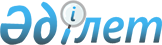 О внесении дополнений в постановление Правления Агентства Республики Казахстан по регулированию и надзору финансового рынка и финансовых организаций от 27 октября 2006 года № 225 "Об утверждении Правил осуществления деятельности по инвестиционному управлению пенсионными активами"
					
			Утративший силу
			
			
		
					Постановление Правления Агентства Республики Казахстан по регулированию и надзору финансового рынка и финансовых организаций от 27 февраля 2009 года N 27. Зарегистрировано в Министерстве юстиции Республики Казахстан 2 апреля 2009 года N 5619. Утратило силу постановлением Правления Агентства Республики Казахстан по регулированию и надзору финансового рынка и финансовых организаций от 5 августа 2009 года № 189

      Сноска. Утратило силу постановлением Правления Агентства РК по регулированию и надзору финансового рынка и финансовых организаций от 05.08.2009 № 189 (порядок введения в действие см. п. 3).      В целях совершенствования нормативных правовых актов, регулирующих деятельность организаций, осуществляющих деятельность по инвестиционному управлению пенсионными активами, Правление Агентства Республики Казахстан по регулированию и надзору финансового рынка и финансовых организаций (далее - Агентство) ПОСТАНОВЛЯЕТ: 



      1. Внести в постановление Правления Агентства от 27 октября 2006 года № 225 "Об утверждении Правил осуществления деятельности по инвестиционному управлению пенсионными активами" (зарегистрированное в Реестре государственной регистрации нормативных правовых актов под № 4486), с дополнениями и изменениями, внесенными постановлениями Правления Агентства от 28 мая 2007 года № 153 "О внесении дополнений в постановление Правления Агентства Республики Казахстан по регулированию и надзору финансового рынка и финансовых организаций от 27 октября 2006 года № 225 "Об утверждении Правил осуществления деятельности по инвестиционному управлению пенсионными активами" (зарегистрированным в Реестре государственной регистрации нормативных правовых актов под № 4773), от 26 мая 2008 года № 80 "О внесении изменения в постановление Правления Агентства Республики Казахстан по регулированию и надзору финансового рынка и финансовых организаций от 27 октября 2006 года № 225 "Об утверждении Правил осуществления деятельности по инвестиционному управлению пенсионными активами" (зарегистрированным в Реестре государственной регистрации нормативных правовых актов под № 5252, опубликованным от 15 сентября 2008 года в Собрании актов центральных исполнительных и иных центральных государственных органов Республики Казахстан № 9), от 22 августа 2008 года № 116 "О внесении дополнений и изменений в постановление Правления Агентства Республики Казахстан по регулированию и надзору финансового рынка и финансовых организаций от 27 октября 2006 года № 225 "Об утверждении Правил осуществления деятельности по инвестиционному управлению пенсионными активами" (зарегистрированным в Реестре государственной регистрации нормативных правовых актов под № 5328), от 26 января 2009 года № 17 "О внесении изменений и дополнений в постановление Правления Агентства Республики Казахстан по регулированию и надзору финансового рынка и финансовых организаций от 27 октября 2006 года № 225 "Об утверждении Правил осуществления деятельности по инвестиционному управлению пенсионными активами" (зарегистрированным в Реестре государственной регистрации нормативных правовых актов под № 5571), следующие дополнения: 



       в Правилах осуществления деятельности по инвестиционному управлению пенсионными активами, утвержденных указанным постановлением (далее - Правила): 



      дополнить пунктом 6-1 следующего содержания: 

      "6-1. Организации (Фонду) запрещается совершать за счет пенсионных и собственных активов сделки по приобретению и/или отчуждению финансовых инструментов с аффилиированными лицами, доверительными управляющими акциями, принадлежащими крупным акционерам Организации (Фонда), и аффилиированными лицами доверительных управляющих акциями, принадлежащими крупным акционерам Организации (Фонда), за исключением сделок на организованных рынках ценных бумаг и случаев, предусмотренных подпунктами 1), 2), 4), 5) пункта 6 настоящих Правил."; 



      в приложении 1 : 



      пункт 1 дополнить строкой, порядковый номер 9-1, следующего содержания: 

"                                                                    "; 



      пункт 2 дополнить строкой, порядковый номер 4, следующего содержания: 

"                                                                    ". 



      2. Настоящее постановление вводится в действие по истечении четырнадцати дней со дня его государственной регистрации в Министерстве юстиции Республики Казахстан. 



      3. Департаменту надзора за субъектами рынка ценных бумаг и накопительными пенсионными фондами (Хаджиева М.Ж.): 



      1) совместно с Юридическим департаментом (Сарсенова Н.В.) принять меры к государственной регистрации в Министерстве юстиции Республики Казахстан настоящего постановления; 



      2) в течение десяти дней со дня государственной регистрации настоящего постановления в Министерстве юстиции Республики Казахстан довести его до сведения заинтересованных подразделений Агентства, Объединения юридических лиц "Ассоциация финансистов Казахстана". 



      4. Службе Председателя Агентства (Кенже А.А.) принять меры по опубликованию настоящего постановления в средствах массовой информации Республики Казахстан. 



      5. Контроль за исполнением настоящего постановления возложить на заместителя Председателя Агентства Алдамберген А.У.        Председатель                               Е. Бахмутова 
					© 2012. РГП на ПХВ «Институт законодательства и правовой информации Республики Казахстан» Министерства юстиции Республики Казахстан
				9-1. Акции фондов недвижимости, созданных в соответствии с 

законодательством Республики Казахстан, имеющих рейтинговую 

оценку не ниже "ВВ-" по международной шкале агентства "Standard 

& Poor's" или рейтинговую оценку аналогичного уровня одного из 

других рейтинговых агентств либо включенные в категорию "Ценные 

бумаги инвестиционных фондов" официального списка фондовой 

биржи, соответствующие следующим требованиям: 

размер обязательств фонда недвижимости по выпущенным ценным 

бумагам и (или) другим обязательствам в совокупности не превышают 

десяти процентов собственного капитала фонда недвижимости; 

не менее семидесяти пяти процентов инвестиционных доходов фонда 

недвижимости составляют доходы, полученные в результате сдачи в 

аренду недвижимого имущества; 

недвижимость, составляющая активы фонда недвижимости, не 

приобретена у управляющей компании фонда недвижимости и ее 

аффилиированных лиц; 

недвижимость, входящая в активы фонда недвижимости, не 

обременена либо передана в доверительное управление; 

срок сдачи в аренду объектов недвижимости, входящих в активы 

фонда недвижимости, установленным договором аренды, составлять 

не менее одного года; 

объекты недвижимости, входящие в состав активов фонда 

недвижимости, сдаются в аренду в течение двух лет до дня подачи 

заявления о включении его ценных бумаг в официальный список 4. Акции фондов недвижимости, созданных в соответствии с 

законодательством Республики Казахстан, которые соответствуют 

требованиям, установленным настоящими Правилами 